RENCANA PEMBELAJARAN SEMESTER MBKM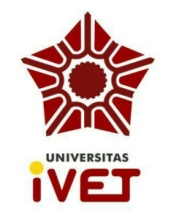 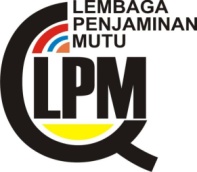       PRODI 	   : Pendidikan Informatika      FAKULTAS : Sains dan Teknologi	           UNIVERSITAS IVETRANCANGAN TUGASPENILAIAN :Bobot Ujian tengah semester 30%Bobot Ujian akhir semester 40 %Bobot post test dan tugas-tugas 20%Bobot Kehadiran dan keaktifan 10%Skor Nilai Akhir :  Semarang,  September 2021													Dosen Pengampu,													Afis Pratama, S.T., M.Pd								         				 NIY. 624121988Nama Mata Kuliah:Pengantar Teknologi InformasiPengantar Teknologi InformasiKode Mata Kuliah:33163313103316331310Semester/ SKS:I/3 SKSI/3 SKSJenjang/ Program Studi :S1/Pendidikan InformatikaS1/Pendidikan InformatikaDosen:Afis Pratama, S.T., M.PdAfis Pratama, S.T., M.PdCapaian Pembelajaran (CPL-PRODI) Mampu bekerja sama dan memiliki kepekaan sosial serta kepedulian yang tinggi terhadap masyarakat dan  lingkungannya juga memiliki jiwa mandiri, kreatif dan inovatif.(S2)Mampu memahami etika dan tanggung jawab profesional dan kode etik seorang informatika profesional.(S5)Mampu berkerja dan berkerjasama dalam lingkungan yang melibatkan berbagai disiplin ilmu.(KU1)Menguasai teori dan praktek informatika.(P4)Mampu memahami prinsip dan teknik perancangan sistim informatika dan komputer.(P5)Mampu memahami pengetahuan prosedural dan operasional kerja di bidang informatika dan komputer (P8)Mampu melakukan riset yang mencakup identifikasi, formulasi dan analisis masalah rekayasa pada sistem informatika;(KK3)Mampu merancang sistem komputer dengan pendekatan analitis dan  mempertimbangkan  standar teknis, aspek kinerja, keandalan, kemudahan penerapan, keberlanjutan, serta memperhatikan   faktor-faktor ekonomi, kesehatan dan keselamatan publik, kultural, sosial dan lingkungan.(KK5)Mampu bekerja sama dan memiliki kepekaan sosial serta kepedulian yang tinggi terhadap masyarakat dan  lingkungannya juga memiliki jiwa mandiri, kreatif dan inovatif.(S2)Mampu memahami etika dan tanggung jawab profesional dan kode etik seorang informatika profesional.(S5)Mampu berkerja dan berkerjasama dalam lingkungan yang melibatkan berbagai disiplin ilmu.(KU1)Menguasai teori dan praktek informatika.(P4)Mampu memahami prinsip dan teknik perancangan sistim informatika dan komputer.(P5)Mampu memahami pengetahuan prosedural dan operasional kerja di bidang informatika dan komputer (P8)Mampu melakukan riset yang mencakup identifikasi, formulasi dan analisis masalah rekayasa pada sistem informatika;(KK3)Mampu merancang sistem komputer dengan pendekatan analitis dan  mempertimbangkan  standar teknis, aspek kinerja, keandalan, kemudahan penerapan, keberlanjutan, serta memperhatikan   faktor-faktor ekonomi, kesehatan dan keselamatan publik, kultural, sosial dan lingkungan.(KK5)CPMK (menyesuaikan dengan kurikulum):Mahasiswa mampu memahami tentang teknologi informasi secara umum yang meliputi sejarah perkembangan teknologi informasi, perangkat keras, perangkat lunak, pemanfaatan teknologi informasi, isu-isu yang terkait dan trend teknologi informasiMahasiswa mampu memahami tentang teknologi informasi secara umum yang meliputi sejarah perkembangan teknologi informasi, perangkat keras, perangkat lunak, pemanfaatan teknologi informasi, isu-isu yang terkait dan trend teknologi informasiDeskripsi Mata Kuliah:Mata kuliah ini mempelajari tentang sejarah perkembangan hardware dan software computer, jenis dan fungsi perangkat computer, komponen-komponen komputer, pemanfaatan komputer di berbagai bidang sesuai kondisi zaman.Mata kuliah ini mempelajari tentang sejarah perkembangan hardware dan software computer, jenis dan fungsi perangkat computer, komponen-komponen komputer, pemanfaatan komputer di berbagai bidang sesuai kondisi zaman.Bahan kajian :1.	Kadir Abdul, 2013. Pengantar Teknologi Informasi, Edisi Revisi, Andi.2.	G. Lu, 1999. Multimedia Database Management Systems, Artech House Publisher.3.	Supriyanto Aji, 2005. Pengantar Teknologi Informasi, Salemba Infotek.4.	Syafrizal M, 2005. Pengantar Jaringan Komputer, Andi Offset.1.	Kadir Abdul, 2013. Pengantar Teknologi Informasi, Edisi Revisi, Andi.2.	G. Lu, 1999. Multimedia Database Management Systems, Artech House Publisher.3.	Supriyanto Aji, 2005. Pengantar Teknologi Informasi, Salemba Infotek.4.	Syafrizal M, 2005. Pengantar Jaringan Komputer, Andi Offset.Media Pembelajaran:Perangkat LunakPerangkat KerasPower Point, Video Pembelajaran, Rapid Miner, Zoom, LMS Universitas Ivet (eliv.ivet.ac.id)LCD Projector, Laptop, White board, buku(1)Minggu ke(2)Kemampuan akhir yang diharapkan(3)Bahan kajian(4)Bentuk pembelajaran(5)Waktu             (6)Pengalaman belajar mahasiswa(7)Kriteria penilaian dan indikator(8)Bobot nilai1Mahasiswa mampu menjelaskan konsep-konsep dasar Teknologi Informasi.Mahasiswa mampu menjelaskan Dasar Sistem Komputer.Tata tertib perkuliahan, perkenalan dasar Teknologi Informasi.Satuan dataBagian unit sistemProcessorMemoryVirtual  synchronous (LMS)CBL (fenomena perkembangan IT saat ini)120 MenitDosen melakukan presentasi garis besar mata kuliahKriteria :1.    Ketepatan2.    PenguasaanPenilaian :1.    Pretest2.    Postest5 %1Mahasiswa mampu menjelaskan konsep-konsep dasar Teknologi Informasi.Mahasiswa mampu menjelaskan Dasar Sistem Komputer.Tata tertib perkuliahan, perkenalan dasar Teknologi Informasi.Satuan dataBagian unit sistemProcessorMemoryVirtual  synchronous (LMS)CBL (fenomena perkembangan IT saat ini)120 MenitDosen melakukan presentasi garis besar mata kuliahKriteria :1.    Ketepatan2.    PenguasaanPenilaian :1.    Pretest2.    Postest5 %2-3Mahasiswa mapu mengenal komponen hardware dan software dalam TIMahasiswa mampu mengenal perangkat lunak aplikasi dan sistem.Hardware dan Software.Peran perangkat lunak dan pengelompokannya.Versi dan rilis. User interface.Virtual  synchronous (LMS)PjBL (menentukan spesifikasi computer untuk kebutuhan tertentu)120 MenitMahasiswa melakukan:Memperhatikan PenjelasanMenganalisisDiskusiTanya-jawabUmpan Balik Kriteria :1.    Ketepatan2.    PenguasaanPenilaian :1.    Pretest2.    Postest-10 %2-3Mahasiswa mapu mengenal komponen hardware dan software dalam TIMahasiswa mampu mengenal perangkat lunak aplikasi dan sistem.Hardware dan Software.Peran perangkat lunak dan pengelompokannya.Versi dan rilis. User interface.Virtual  synchronous (LMS)PjBL (menentukan spesifikasi computer untuk kebutuhan tertentu)120 MenitMahasiswa melakukan:Memperhatikan PenjelasanMenganalisisDiskusiTanya-jawabUmpan Balik Kriteria :1.    Ketepatan2.    PenguasaanPenilaian :1.    Pretest2.    Postest-10 %4-5Mahasiswa mampu menjelaskan konsep-konsep dasar Teknologi Informasi.Mahasiswa mampu menjelaskan Dasar Sistem Komputer.Mahasiswa mampu mengenal komponen hardware dan software dalam TITata tertib perkuliahan, perkenalan dasar Teknologi Informasi.Satuan dataBagian unit sistemProcessorMemoryHardware danSoftware.Virtual  Asynchronous (LMS)CBL (case: prosesor semakin baru semakin hemat daya)120 MenitMahasiswa melakukan:Memperhatikan PenjelasanMenganalisisDiskusiTanya-jawabUmpan Balik Kriteria :1.    Ketepatan2.    PenguasaanPenilaian :1.    Pretest2.    Postest10 %4-5Mahasiswa mampu menjelaskan konsep-konsep dasar Teknologi Informasi.Mahasiswa mampu menjelaskan Dasar Sistem Komputer.Mahasiswa mampu mengenal komponen hardware dan software dalam TITata tertib perkuliahan, perkenalan dasar Teknologi Informasi.Satuan dataBagian unit sistemProcessorMemoryHardware danSoftware.Virtual  Asynchronous (LMS)CBL (case: prosesor semakin baru semakin hemat daya)120 MenitMahasiswa melakukan:Memperhatikan PenjelasanMenganalisisDiskusiTanya-jawabUmpan Balik Kriteria :1.    Ketepatan2.    PenguasaanPenilaian :1.    Pretest2.    Postest10 %4-5Mahasiswa mampu menjelaskan konsep-konsep dasar Teknologi Informasi.Mahasiswa mampu menjelaskan Dasar Sistem Komputer.Mahasiswa mampu mengenal komponen hardware dan software dalam TITata tertib perkuliahan, perkenalan dasar Teknologi Informasi.Satuan dataBagian unit sistemProcessorMemoryHardware danSoftware.Virtual  Asynchronous (LMS)CBL (case: prosesor semakin baru semakin hemat daya)120 MenitMahasiswa melakukan:Memperhatikan PenjelasanMenganalisisDiskusiTanya-jawabUmpan Balik Kriteria :1.    Ketepatan2.    PenguasaanPenilaian :1.    Pretest2.    Postest10 %6-7Mahasiswa mampu mengenal perangkat lunak aplikasi dan sistem.Peran perangkat lunak dan pengelompokannya.Versi dan rilis. User interface.Virtual  Asynchronous (LMS)PjBL (menganalisa software)120 MenitMahasiswa melakukan:Memperhatikan PenjelasanMenganalisisDiskusiTanya-jawabUmpan BalikKriteria :1.    Ketepatan2.    Kesesuian3.    PenguasaanPenilaian :1.    Pretest2.    Postest10 %6-7Mahasiswa mampu mengenal perangkat lunak aplikasi dan sistem.Peran perangkat lunak dan pengelompokannya.Versi dan rilis. User interface.Virtual  Asynchronous (LMS)PjBL (menganalisa software)120 MenitMahasiswa melakukan:Memperhatikan PenjelasanMenganalisisDiskusiTanya-jawabUmpan BalikKriteria :1.    Ketepatan2.    Kesesuian3.    PenguasaanPenilaian :1.    Pretest2.    Postest10 %8UTSUTSUTSUTSUTSUTSUTS9-10Mahasiswa mampu menjelaskan multimedia dan virtual reality.MultimediaVirtual reality.Aplikasi multimedia danvirtual reality.Virtual  Asynchronous (LMS)PjBL (membuat VR sederhana)120 MenitMahasiswa melakukan:Memperhatikan PenjelasanMenganalisisDiskusiTanya-jawabUmpan BalikKriteria :1.    Ketepatan2.    Kesesuian3.    PenguasaanPenilaian :1.    Pretest2.    Postest10 %11-12Mahasiswa mampu memahami internet dan komputasi awanInternetSurelWebSearch engineKomputasi awanVirtual  synchronous (LMS)(merancang komputasi awan sederhana)120 MenitMahasiswa melakukan:Memperhatikan PenjelasanMenganalisisDiskusiTanya-jawabUmpan BalikKriteria :1.    Ketepatan2.    Kesesuian3.    PenguasaanPenilaian :1.    Pretest        2.    Postest10%13-14Mahasiswa mampu memahami sistem telekomunikasi.Media transmisiJaringan komputerInterkoneksiVirtual  synchronous (LMS)CBL (penggunaan wireless)120 MenitMahasiswa melakukan:Memperhatikan PenjelasanMenganalisisDiskusiTanya-jawabUmpan BalikKriteria :1.    Ketepatan2.    Kesesuian3.    PenguasaanPenilaian :1.    Pretest        2.    Postest10%15Mahasiswa mampu memahami sistem informasi dan jaringan komputer.Data, informasi,Jenis Sistem Informasi danjaringan komputer.Virtual  asynchronous (LMS)PjBl (menganalisa jaringan computer)120 menitMahasiswa melakukan:Memperhatikan PenjelasanMenganalisisDiskusiTanya-jawabUmpan BalikKriteria :1.    Ketepatan2.    Kesesuian3.    PenguasaanPenilaian :1.    Pretest        2.    Postest5%16UASUASUASUASUASUASUASKode Mata Kuliah33163313103316331310Nama Mata KuliahPengantar Teknologi InformasiPengantar Teknologi InformasiKemampuan Akhir yang DiharapkanMahasiswa mampu memahami tentang teknologi informasi yang meliputi sejarah perkembangan teknologi informasi, perangkat keras, perangkat lunak, pemanfaatan, isu-isu yang terkait dan trend teknologi informasi. Mahasiswa mampu memahami tentang teknologi informasi yang meliputi sejarah perkembangan teknologi informasi, perangkat keras, perangkat lunak, pemanfaatan, isu-isu yang terkait dan trend teknologi informasi. Tugas diberikan pada mingguKe-4, ke-6, ke-10 dan ke-14Ke-4, ke-6, ke-10 dan ke-14Tugas ITujuan TugasMahasiswa mampu menjelaskan Dasar Sistem Komputer.Tugas IWaktu penugasanMinggu ke-3Tugas ILama penugasan1 mingguTugas IAlat bantu yang diperlukanKomputer Tugas IHasilPemahaman mahasiswa tentang Dasar Sistem Komputer.Tugas IKriteria PenilaianMahasiswa berwawasan tentang Dasar Sistem Komputer.Tugas IBeban Penilaian20%Tugas IITujuan TugasMahasiswa mampu memahami sistem informasi dan jarinan komputer.Tugas IIWaktu penugasanMinggu ke-6Tugas IILama penugasan2 mingguTugas IIAlat bantu yang diperlukanKomputerTugas IIHasilPemahaman mahasiswa tentang unsur-unsur desain grafis.Tugas IIKriteria penilaianMahasiswa dapat menjelaskan sistem informasi dan jaringan komputer.Tugas IIBeban penilaian25%Tugas IIITujuan TugasMahasiswa mampu memahami internet dan komputasi awanTugas IIIWaktu penugasanMinggu ke-10Tugas IIILama penugasan3 mingguTugas IIIAlat bantu yang diperlukanKomputer dan proyektorTugas IIIHasilPemahaman mahasiswa tentang internet dan komputaansi awan, serta praktiknya.Tugas IIIKriteria penilaianMahasiswa dapat memahami tentang internet dan komputaansi awan.Tugas IIIBeban penilaian25%Tugas IVTujuan TugasMahasiswa mampu memahami sistem telekomunikasi.Tugas IVWaktu penugasanMinggu ke-12Tugas IVAlat bantu yang diperlukanKomputerTugas IVHasilPemahaman mahasiswa tentang sistem telekomunikasi..Tugas IVKriteria penilaianMahasiswa dapat memahami sistem telekomunikasi.Tugas IVBeban penilaian30%